「会場のご案内」住所：千代田区神田駿河台1-1会場：明治大学　駿河台キャンパス　北側アカデミーコモン２階 ﾋﾞｸﾄﾘｰﾌﾛｱｰ暁の鐘（AKE NO KANE）        （エスカレーターをご利用ください）最寄り駅からの地図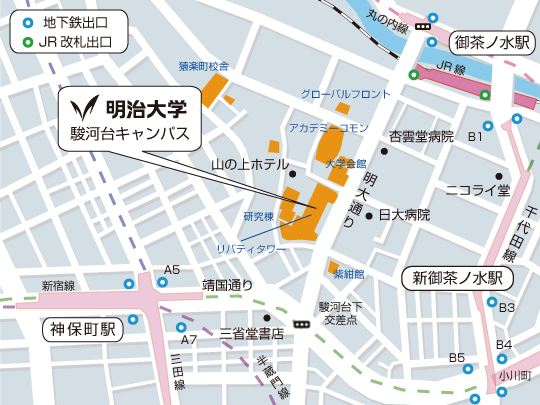 [最寄り駅]JR中央線・総武線、東京メトロ丸ノ内線／御茶ノ水駅　下車徒歩約3分 
東京メトロ千代田線／新御茶ノ水駅　下車徒歩約5分
都営地下鉄三田線・新宿線、東京メトロ半蔵門線／神保町駅　下車徒歩約5分